JELENTKEZÉSI LAP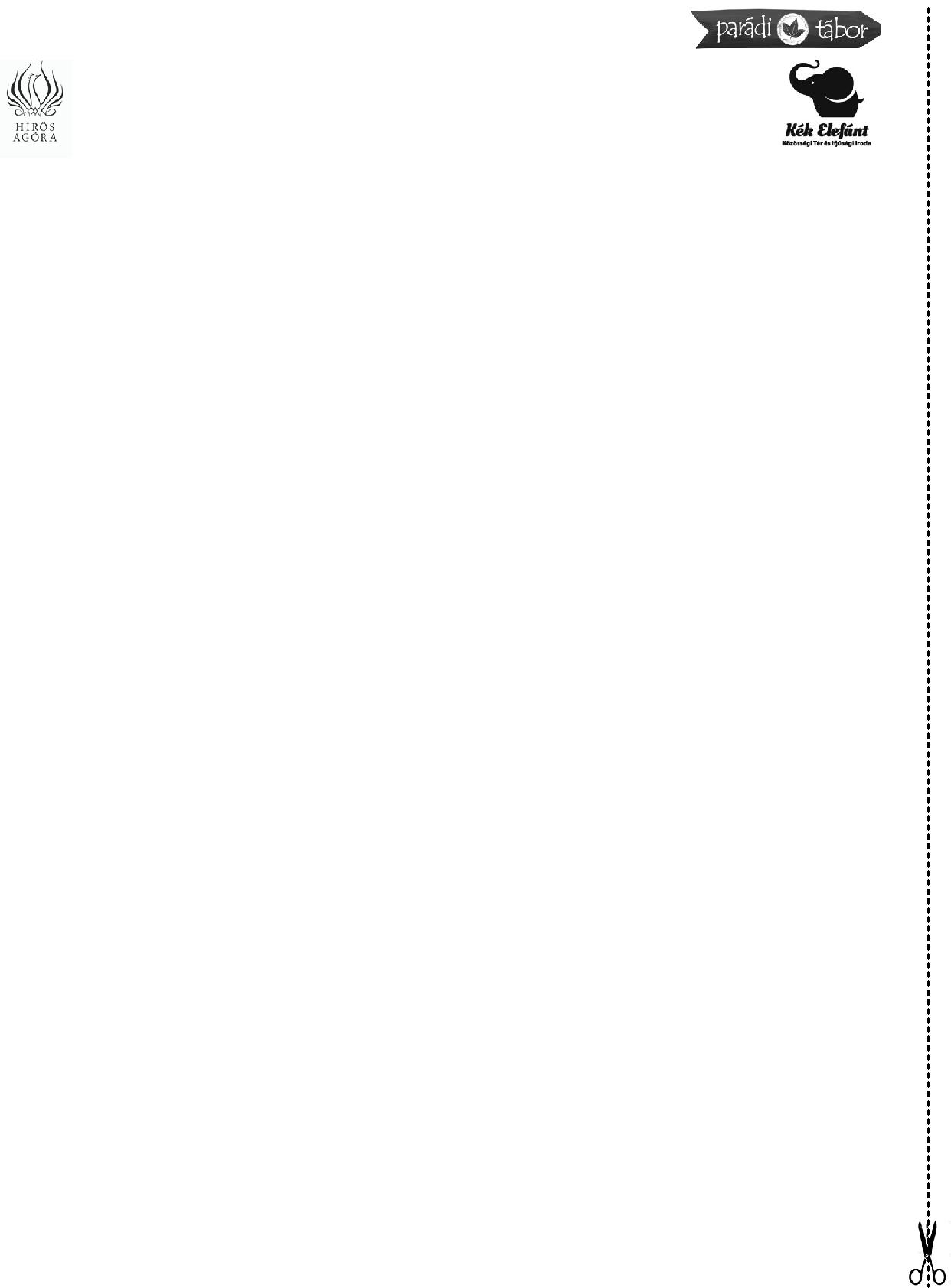 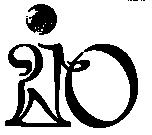 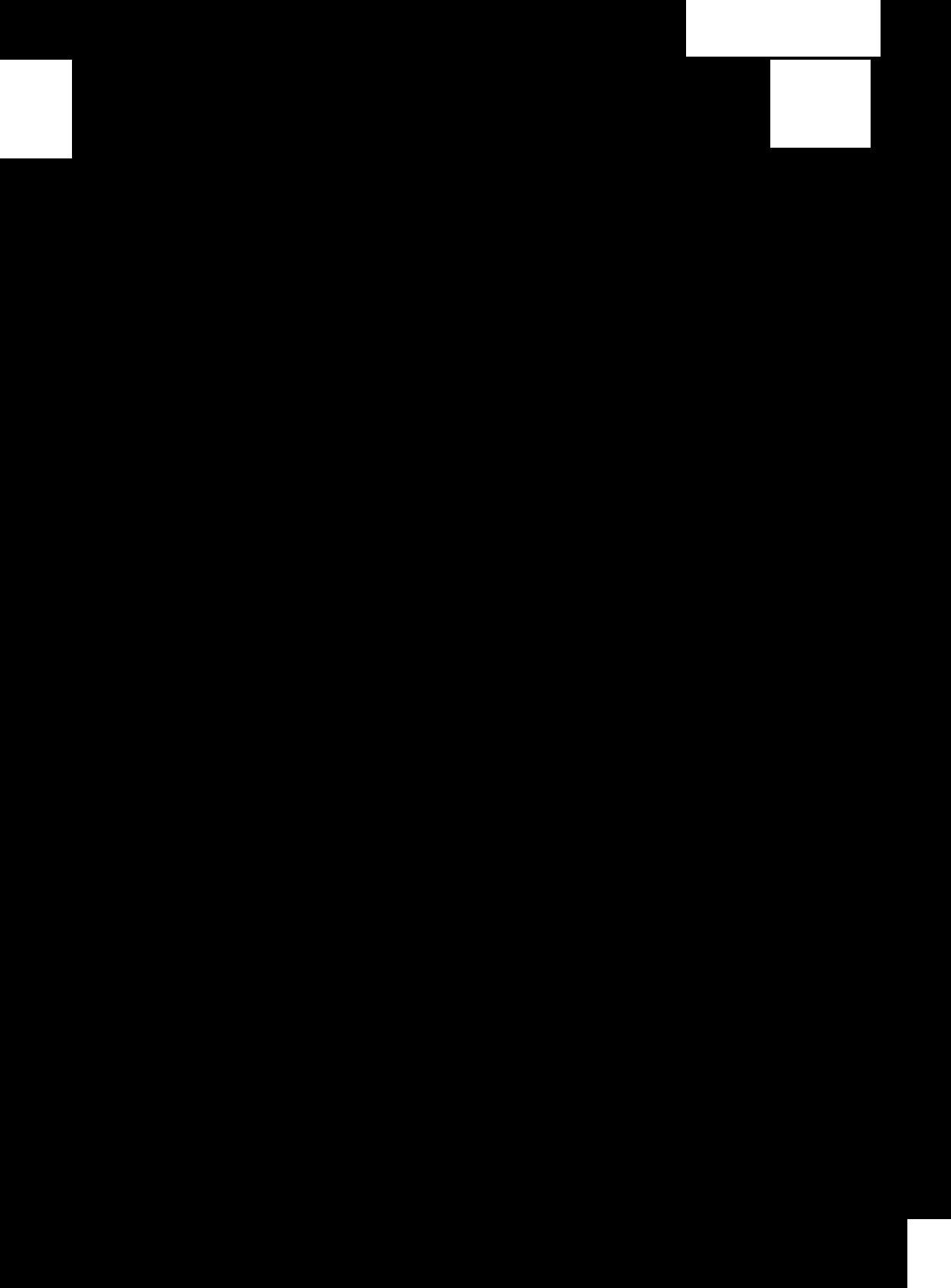 A HÍRÖS AGÓRA KULTURÁLIS ÉS IFJÚSÁGI KÖZPONT NONPROFIT KFT.NYÁRI SZAKTÁBORAIBA / 2021A választott tábor neve: 	Ideje: 	A résztvevő neve: 	Életkora: __________ Lakcíme: 	Gondviselő neve: 	Telefonja: (napközbeni elérhetősége):	:E-mail címe: 	Megjegyzés: (krónikus betegség, allergia, ételallergia, más egyéb fontos tudnivaló a gyermekről)	Tájékoztatjuk Önöket, hogy rendezvényeinken, táborainkban képmás vagy hangfelvétel készülhet, melyeket nyomtatott és/vagy elektronikus formában felületeinken közzétehetünk. Amennyiben nem járul hozzá a képmás vagy hangfelvétel készítéséhez, azt írásban köteles jelezni a táborvezetőnél a tábor első napján.Kelt: 2021. ____________     hó ____     nap.A táborba történő jelentkezéskor az írásos SZÜLŐI TÁJÉKOZTATÓ-t átvettem.	_____________________________	jelentkező/szülő, gondviselő aláírásaINFORMÁCIÓK / JELENTKEZÉS ÉS BEFIZETÉS 2021JELENTKEZÉS ÉS REGISZTRÁCIÓ:Jelentkezés a jelentkezési lap kitöltésével és a tábori díj befizetésével történik. Amennyiben nem kívánja befizetni a teljes részvételi díjat, lehetőség van 6.000 Ft regisztrációs díj befizetésével is jelentkezni. Ez esetben a részvételi díjat a tábor kezdete előtt 4 héttel szükséges kifizetni. A regisztrációs díj a részvételi díj részét képezi, amennyiben a befizetéskor az eredeti befizetési bizonylat a pénztárban bemutatásra kerül.JELENTKEZÉSI LAPA tábori jelentkezési lap személyesen a pénztárakban kérhető, illetve elektronikusan weboldalunkon letölthető. Minden egyes táborhoz külön-külön jelentkezési lap szükséges.TÁBORI DÍJ BEFIZETÉSE:A teljes tábori díj befizetése legkésőbb a tábor kezdete előtt 4 héttel esedékes. A regisztrációs díj és ezt követően a fennmaradó díj befizetésének határideje szintén a tábor kezdete előtt 4 héttel. Ezt követően a regisztrált helyet nem tartjuk fenn.BEFIZETÉSI LEHETŐSÉGEKSzemélyesen: az Ifjúsági Otthonban (Kossuth tér 4.)Online jelentkezés esetén csak átutalással, a visszaigazoló e-mailben szereplő információk alapján. Online jelentkezésről bővebben: www.hirosagora.hu/táborokEgyéb fizetési lehetőségek: (csak személyes befizetés esetén pénztárainkban)OTP és MKB Szép kártya, Edenred Szépkártya, Edenred Kultúra és Sport KártyaPÉNZTÁRI NYITVATARTÁS:Ifjúsági Otthonban hétköznapokon 10-13 óráig és 14-17 óráigAz aktuális nyitvatartásról honlapunkon tájékozódhatna: www.hirosagora.hu/kapcsolatA szabad tábori helyekkel, regisztrációval kapcsolatosan tájékozódjanak a honlapon vagy érdeklődjenek az alábbi telefonszámokon: 76/481-523.GYERMEKNAPI KEDVEZMÉNY3.000 Ft összegű gyermeknapi árengedményt biztosítunk a május 28-ig regisztrált tábori helyekre, amennyiben május 28-ig befizetik a tábor teljes összegét.A TÁBOR LEMONDÁSA:Tábort csak megfelelő létszám esetén valósítunk meg. Kellő számú jelentkezés hiányában a tábor lemondásáról a tábor kezdete előtt 10 nappal értesítjük a szülőket. Az aktuális héten megvalósuló másik csoportba át lehet jelentkezni vagy visszaadjuk a befizetett díjat.Ha a jelentkező mondja le a részvételt a tábor kezdete előtt 10 nappal vagy ezen belül, akkor már nincs módunk a befizetett díj visszafizetésére. Ha a lemondás ettől korábban, de a tabor előtt 1 hónapon belül történik, akkor a befizetett díjat a 6.000 Ft regisztrációs díj levonásával fizetjük vissza, az eredeti befizetési bizonylat (részvételi jegy) alapján.ORVOSI IGAZOLÁS VAGY SZÜLŐI NYILATKOZATTáborainkban való részvételhez a tábor első napjához viszonyított, 4 napnál nem régebbi szülői nyilatkozat vagy orvosi igazolás szükséges, mely tartalmazza a résztvevő krónikus betegségeit, érzékenységét, állandó gyógyszereit. E dokumentumnak a gyermeknél kell lennie a táborozása során. Hétről-hétre történő, - meg nem szakított - táborozás esetén a dokumentum folyamatosan érvényes; egyéb esetben új igazolás/nyilatkozat szükséges. A szülői nyilatkozat weboldalunkról letölthető.